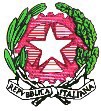 Liceo Scientifico Statale “Elio Vittorini” - 20146 MilanoVia Mario Donati, 5 - Tel. 02.47.44.48 – 02.42.33.297 - fax 02.48.95.43. 15 - cod. fisc. 80129130151                                Sito internet: www.eliovittorini.edu.it -  e-mail: segreteria@eliovittorini.itSCHEDA DI SINTESI A CURA DEL CONSIGLIO DI CLASSE 1BDATA APPROVAZIONE 14 ottobre 2022CONTENUTO – TEMA TRASVERSALE INDIVIDUATO: PER LA CLASSECondizione della donna nel tempo e nello spazioAMBITOTRAGUARDI DI COMPETENZACURVATURA CURRICOLARECURVATURA CURRICOLARECURVATURA CURRICOLARECURVATURA CURRICOLARERISULTATI DI APPRENDIMENTO /OBIETTIVI SPECIFICI DI APPRENDIMENTOORECOSTITUZIONE, diritto (nazionale e internazionale), legalità e solidarietàSa rispondere ai propri doveri di cittadino ed esercitare con consapevolezza i propri diritti a livello territorialeGeostoriaGeostoriaGeostoria2 oreI diritti della donna nella Costituzione italiana5COSTITUZIONE, diritto (nazionale e internazionale), legalità e solidarietàPromuovere la cittadinanza attiva e la partecipazione diretta dei giovani alla vita civile e al sistema della democrazia partecipativaIngleseIngleseInglese3 oreIl voto alle donne nel Regno Unito5SVILUPPO SOSTENIBILE, educazione ambientale, conoscenza e tutela del patrimonio e del territorioSa rispettare e valorizzare il patrimonio culturale ItalianoItaliano5 ore5 oreLa condizione della donna nella letteratura. La figura della donna nelle novelle o nei romanzi di Verga14SVILUPPO SOSTENIBILE, educazione ambientale, conoscenza e tutela del patrimonio e del territorioSa rispettare e valorizzare il patrimonio culturale GeostoriaGeostoria2 ore2 oreLa condizione della donna nel mondo greco e romano14SVILUPPO SOSTENIBILE, educazione ambientale, conoscenza e tutela del patrimonio e del territorioSa rispettare e valorizzare il patrimonio culturale Scienze naturaliScienze naturali2 ore2 oreAttraverso il racconto della vita di alcune tra le più famose donne scienziate, che hanno trovato ostacoli nell'affermarsi nel loro ambito in quanto donne si approfondirà la disuguaglianza di genere, Obiettivo 5 dell'Agenda 203014SVILUPPO SOSTENIBILE, educazione ambientale, conoscenza e tutela del patrimonio e del territorioSa rispettare e valorizzare il patrimonio culturale Storia dell’arteStoria dell’arte5 ore5 oreLa donna nella storia dell’arte: dal medioevo ai romani.Giornata contro la violenza sulle donne; “l’amore non lascia lividi”14CITTADINANZA DIGITALESa esercitare i principi della cittadinanza digitalesa valutare con un certo grado di approssimazione l’attendibilità di fonte digitaleMatematicaMatematica4 ore4 oreGli allievi devono dimostrare la comprensione del ruolo della donna attraverso grafici e diagrammi, devono apprendere diverse forme di rappresentazione (simbolica e grafica) per descrivere fenomeni naturali e sociali convolti.4COMPETENZE TRASVERSALILeggere, comprendere, analizzare testi scritti di vario genere a seconda della materiaAttività pratica e/o di cittadinanza attiva proposta agli studentiScienze motorieScienze motorie2 ore2 oreIl ruolo della donna all’interno del mondo sportivo10COMPETENZE TRASVERSALILeggere, comprendere, analizzare testi scritti di vario genere a seconda della materiaConsapevolezza sul percorso di emancipazione della donna nell’ambito delle scienzeFisicaFisica2 ore2 oreI contributi delle donne alla scienza: ieri e oggi10COMPETENZE TRASVERSALILeggere, comprendere, analizzare testi scritti di vario genere a seconda della materiaElaborato multimediale di gruppo che avrà come oggetto gli argomentitrattati – Oggetto di valutazioneStoria dell’arte6 ore6 ore6 oreLavoro cooperativo: allestimento di una descrizione del fenomeno attraverso diverse forme di rappresentazione (simbolica e grafica)10Totale33